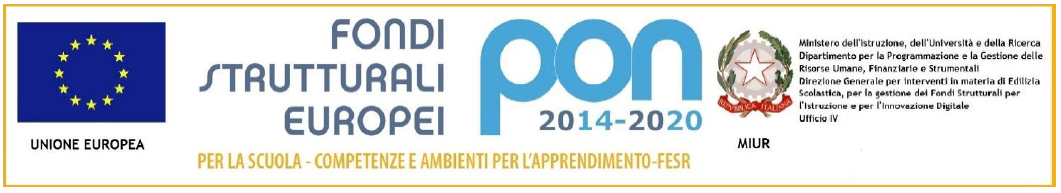 Circolare  n. 4                                                                         	     Limbiate,  18/09/2020AI GENITORI DEGLI ALUNNI DELLE CLASSI 1°SCUOLA SECONDARIA Oggetto: Incontro conoscitivo con i docenti delle classi prime della scuola secondaria Gentili Genitori, il giorno 01/10/2020 dalle ore 15:30 alle ore 17:30 i docenti dei consigli delle classi prime saranno disponibili per un colloquio conoscitivo con le famiglie.Tutti coloro che avessero situazioni particolari da segnalare sono pregati gentilmente di contattare il coordinatore di classe tramite diario richiedendo un appuntamento riservato. Cordialmente Il Dirigente Scolastico                                                                                                                      Dott. Prof. Alberto Maria Sedini  Il documento è firmato digitalmente ai sensi del   D. Lgs 82/2005 s.m.i. e norme collegate e sostituisce il documento  Cartaceo e la firma autografa.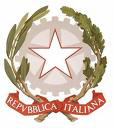 ISTITUTO COMPRENSIVO “F.LLI CERVI”Sede legale e direzione Via Monte Generoso20812 LIMBIATE (MB) - Tel. 0299097421- 029960677 C.F.    COD.MIN. MBIC8GA00D  cod. univoco  UF5AEKMBIC8GA00A@istruzione.it    -   MBIC8GA00A@pec.istruzione.it  - sito: www.iccervilimbiate.gov.it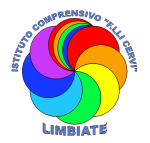 